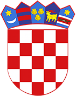 R  E  P  U  B  L  I  K  A    H  R  V  A  T  S  K  APOŽEŠKO-SLAVONSKA  ŽUPANIJAGRAD  POŽEGA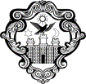 Gradsko vijećeKLASA: 363-01/15-01/157URBROJ: 2177/01-01/01-18-29Požega, 22. veljače 2018.Na temelju članka 64. stavak 3. Zakona o zaštiti okoliša ("Narodne novine", broj 83/13, 153/13, 78/15, 12/18) i članka 31. stavak 4. Uredbe o strateškoj procjeni utjecaja strategije, plana i programa na okoliš ("Narodne novine" broj 3/17), te  članka 61. i članka 115. Statuta Grada Požege (Službene novine Grada Požege, broj: 3/13., 19/13., 5/14. i 19/14) Gradonačelnik Grada Požege, dana 22. veljače 2018. godine donosi:O D L U K Ukojom se utvrđuje da nije potrebno provesti stratešku procjenu utjecaja na okoliš za Plan gospodarenja otpadom Grada Požege za razdoblje 2017.-2022.I.Gradonačelnik Grada Požege donio je Odluku o započinjanju postupka ocjene o potrebi strateške procjene utjecaja na okoliš za Plan gospodarenja otpadom Grada Požege za razdoblje 2017.-2022. (KLASA: 363-01/15-01/157; URBROJ:2177/01-05/05-18-10) prema kojoj je Grad  Požega proveo postupak Ocjene o potrebi strateške procjene utjecaja na okoliš za Plan gospodarenja otpadom Grada Požege za razdoblje 2017.-2022..U postupku Ocjene o potrebi strateške procjene utvrđeno je da Plan gospodarenja otpadom Grada Požege za razdoblje 2017.-2022. neće imati vjerojatno značajan utjecaj na okoliš, temeljem čega se utvrđuje da nije potrebno provesti stratešku procjenu utjecaja na okoliš.II.Osnovni razlog za donošenja Plana je usklađenje sa Planom gospodarenja otpadom Republike Hrvatske za razdoblje 2017. - 2022. godine (NN 3/17) kao planom višeg reda, kao i važećim zakonskim propisima vezanim uz gospodarenje otpadom.Ciljevi koji se trebaju ostvariti Planom: povećanje nadzora toka otpada mjere izbjegavanja i smanjivanja otpada unapređenje cjelovitog sustava gospodarenja otpadom edukacija i komunikacija s javnošću razvoj sustava odvojenog skupljanja približavanjem mjestu nastanka, naročito komunalnog otpada povećanje udjela odvojeno prikupljanog otpadaunapređenje recikliranja i ponovne oporabe otpadaobrada ostatnog otpada prije konačnog zbrinjavanjasmanjivanje udjela biorazgradivog otpada koji treba odložitipostupno napuštanje odlaganja neobrađenog otpadasamoodrživo financiranje sustava gospodarenja komunalnim otpadom Programska polazišta su sadržana u:zakonodavnim okvirima Europske Unije i Republike Hrvatskedokumentima gospodarenja otpadomprostorno - planskoj dokumentacijipravnim aktima Grada Požege III.U cilju utvrđivanja vjerojatno značajnog utjecaja na okoliš, Grad Požega zatražio je mišljenja tijela i/ili osoba navedenih u Prilogu ove Odluke.Zaprimljena su sljedeća mišljenja :mišljenje Ministarstva zaštite okoliša i energetike, KLASA: 612-07/18-58/105, URBROJ: 517-07-2-2-18-2, zaprimljeno 21.02.2018., u kojem navode da za Plan gospodarenja otpadom Grada Požege za razdoblje 2017.-2022., nije potrebno provesti postupak strateške procjene utjecaja na okoliš i da je isti prihvatljiv za ekološku mrežumišljenje Upravnog odjela za gospodarstvo i graditeljstvo Požeško-slavonske županije, KLASA: 351-03/18-01/9, URBROJ: 2177/1-06-06/12-18-3, zaprimljeno 20.02.2018., u kojem se navodi da nije potrebno provesti stratešku procjenu utjecaja na okolišmišljenje Komunalca Požega d.o.o., znak i broj: 3.-245-2/18.JR, zaprimljeno 16.02.2018., u kojem se navodi da nije potrebno provesti stratešku procjenu utjecaja na okolišmišljenje Tekije d.o.o., znak i broj: 1.-176-2/18.MB, zaprimljeno 19.02.2018., u kojem se navodi da nije potrebno provesti stratešku procjenu utjecaja na okoliš, mišljenje Općine Kaptol, KLASA: 351-01/18-01/06, URBROJ: 2177/05-02-18-02, zaprimljeno 19.02.2018., u kojem se navodi da nije potrebno provoditi stratešku procjenu utjecaja na okolišmišljenje Općine Nova Kapela, KLASA: 351-01/18-01/02, URBROJ: 2178/20-01-18-02, zaprimljeno 19.02.2018., u kojem se navodi da nemaju primjedbi niti uvjeta koji bi uvjetovali provedbu strateške studije utjecaja na okolišmišljenje Općine Velika, KLASA: 363-02/18-01/03, URBROJ: 2177/08-06-18-2, zaprimljeno 20.02.2018., u kojem navode da nemaju primjedbi na Planmišljenje Općine Brestovac, KLASA: 363-01/18-01/01, URBROJ: 2177-02/03-18-2, zaprimljeno 19.02.2018.,u kojem navode da Plan nema vjerojatan značajniji utjecaj na okoliš te da nije potrebno provesti stratešku procjenu utjecaja na okolišmišljenje Općine Jakšić, KLASA: 351-01/18-01/8, URBROJ: 2177/04-03-18-2, zaprimljeno 20.02.2018., u kojem se navodi da nije potrebno provoditi stratešku procjenu utjecaja na okolišmišljenje Grada Pleternice, KLASA: 363-01/18-01/4, URBROJ: 2177/07-01-18-02, zaprimljeno 21.02.2018., u kojem se navodi da nemaju primjedbi niti uvjeta koji bi uvjetovali provedbu strateške studije utjecaja na okolišmišljenje Općine Staro Petrovo Selo, KLASA: 351-01/18-01/02, URBROJ: 2178/23-01-18-2, zaprimljeno 22.02.2018., u kojem se navodi da nemaju primjedbi niti uvjeta koji bi uvjetovali provedbu strateške studije utjecaja na okolišIV.U postupku ocjene sagledan je mogući utjecaj Plana gospodarenja otpadom Grada Požege za razdoblje 2017.-2022.na sastavnice okoliša, te primjenom kriterija za utvrđivanje vjerojatno značajnog utjecaja na okoliš Plana gospodarenja otpadom Grada Požege za razdoblje 2017.-2022., iz Priloga III. Uredbe o strateškoj procjeni utjecaja strategije, plana i programa na okoliš („Narodne novine“ br. 3/17) i slijedom navedenih mišljenja tijela, utvrđeno je da  se vjerojatno ne očekuju značajni negativni utjecaji na okoliš i prirodu. 	U postupku Prethodne ocjene prihvatljivosti za ekološku mrežu, koji je provela Uprava za zaštitu prirode Ministarstva zaštite okoliša i prirode, sagledan je mogući utjecaj Plana na ciljeve očuvanja i cjelovitost područja ekološke mreže te je ocijenjeno da se može isključiti značajan negativan utjecaj okoliš Plana gospodarenja otpadom Grada Požege za razdoblje 2017.-2022., na ciljeve očuvanja i cjelovitost područja ekološke mreže te je prihvatljiva za ekološku mrežu.	Slijedom navedenog i obzirom da je već proveden postupak Strateške procjene utjecaja na okoliš Plana gospodarenja otpadom Republike Hrvatske 2017.-2022., s kojim i ovaj Plan mora biti usklađen, smatramo da nije potrebno raditi stratešku procjenu utjecaja na okoliš za Plan gospodarenja otpadom Grada Požege za razdoblje 2017.-2022. Prilikom realizacije pojedinačnih zahvata provodit će se odgovarajući postupci sukladno posebnim propisima (zaštita prirode, zaštita okoliša, gospodarenje otpadom, prostorno uređenje, građenje itd.) V.Grad Požega je o ovoj Odluci dužan informirati javnost sukladno odredbama Zakona o zaštiti okoliša i odredbama Uredbe o informiranju i sudjelovanju javnosti i zainteresirane javnosti u pitanjima zaštite okoliša (NN 64/08) kojima se uređuje informiranje javnosti u pitanjima zaštite okoliša.VI.Ova Odluka stupa na snagu danom donošenja.GRADONAČELNIK:Darko Puljašić, dipl. iur., v.r.